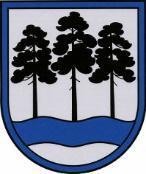 OGRES  NOVADA  PAŠVALDĪBAReģ.Nr.90000024455, Brīvības iela 33, Ogre, Ogres nov., LV-5001tālrunis 65071160, e-pasts: ogredome@ogresnovads.lv, www.ogresnovads.lv PAŠVALDĪBAS DOMES SĒDES PROTOKOLA IZRAKSTS   24.Par Ogres novada pašvaldības iekšējo noteikumu Nr.70/2022 “Par sociālo stipendiju Ogres novada pašvaldības vispārējās vidējās izglītības iestāžu izglītojamajiem” apstiprināšanuOgres novada pašvaldības dome (turpmāk - Dome) 2022. gada 24. februāra sēdē pieņēma lēmumu “Par informatīvā ziņojuma par vispārējās vidējās izglītības attīstību Ogres novadā “Mūsdienīgas vidusskolas pieredze Ogres novadā” pieņemšanu” (protokols Nr.3; 24). Ziņojumā konstatēts, ka periodā no 2019. līdz 2021. gadam 58% Ogres novada vidējās izglītības iestāžu, un tikai 32% pamatizglītības iestāžu absolventu pēc pamatskolas absolvēšanas turpina gaitu vispārējā vidējā izglītībā. Izglītības iestāžu vadītāju intervijās konstatēts, ka būtisks ierobežojums vispārējās vidējās izglītības izvēlei ir izglītojamo mājsaimniecību sociālekonomiskie apstākļi. Dome 2022. gada 28. aprīļa sēdē pieņēma lēmumu “Par Ogres novada pašvaldības iekšējo noteikumu Nr.51/2022 “Par naudas balvu piešķiršanu Ogres novada pašvaldības vispārējās izglītības iestāžu izglītojamajiem” apstiprināšanu” (protokols Nr.9;32), saskaņā ar kuru Ogres novada Izglītības pārvaldei (turpmāk - Izglītības pārvalde) tika uzdots līdz 2022. gada augustam izstrādāt iekšējos noteikumus par mērķstipendijām Ogres novada vispārējās vidējās izglītības iestāžu 10. - 12. klašu izglītojamajiem.Izglītības pārvalde secinājusi - lai veicinātu izglītojamo ar sociāli un materiāli apgrūtinātiem apstākļiem iekļaušanos un veiksmīgu izglītošanos Ogres novada vispārējās vidējās izglītības iestādēs, ir lietderīgi sniegt materiālo atbalstu ikmēneša stipendiju formā.Sociālās stipendijas (turpmāk - stipendijas) plānots piešķirt Ogres novada pašvaldības vispārējās vidējās izglītības iestāžu 10. - 12. klašu izglītojamajiem, kuru deklarētā dzīvesvieta ir Ogres novada administratīvajā teritorijā un kuri atbilst šādiem kritērijiem:izglītojamais ir ievietots audžuģimenē vai nodots aizbildnībā, adoptētāju aprūpē un uzraudzībā, pamatojoties uz bāriņtiesas lēmumu;izglītojamā mājsaimniecībai ir noteikts trūcīgas vai maznodrošinātas mājsaimniecības statuss;izglītojamā mājsaimniecībai ir sociāli un materiāli apgrūtināti apstākļi, ko apliecinājis Ogres novada Sociālais dienests.Izglītojamais stipendiju var saņemt, ja tiek ievēroti šādi nosacījumi:izglītojamais sekmīgi apgūst izglītības programmu (nav nesekmīgu vērtējumu nevienā mācību priekšmetā);izglītojamajam nav būtisku izglītības iestādes iekšējo noteikumu pārkāpumu, ko rakstiski apliecinājusi izglītības iestāde, un nav spēkā esoša administratīvā vai kriminālā sodāmība par pārkāpumu izglītības iestādē vai ārpus tās;izglītojamā vidējais aritmētiskais vērtējums mācību priekšmetos vai kursos nav zemāks par 7 ballēm;izglītojamais vasaras periodā ne mazāk kā divas nedēļas ir bijis nodarbināts kādā iestādē vai uzņēmumā.Stipendijas plānots piešķirt konkursa kārtībā 10 izglītojamajiem ar augstāko vidējo aritmētisko vērtējumu mācību priekšmetos vai kursos. Stipendijas plānots izmaksāt ne vairāk kā 10 izglītojamajiem 100 euro (viens simts euro) apmērā ik mēnesi mācību gada laikā. Pamatojoties uz likuma “Par pašvaldībām” 12. pantu un 41. panta pirmās daļas 2. punktu un Valsts pārvaldes iekārtas likuma 72. panta pirmās daļas 2. punktu,balsojot: PAR – __ balsis (…) PRET – __ balsis (…), ATTURAS – __ balsis (…),Ogres novada pašvaldības dome NOLEMJ:Apstiprināt Ogres novada pašvaldības iekšējos noteikumus Nr.70/2022 “Par sociālo stipendiju Ogres novada pašvaldības vispārējās vidējās izglītības iestāžu izglītojamajiem” (pielikumā).Ogres novada pašvaldības Centrālās administrācijas Budžeta nodaļai izveidot 2022. gada budžetā stipendiju fondu 4000,00 euro (četri tūkstoši euro, 00 centi) apmērā no līdzekļiem neparedzētiem gadījumiem.Kontroli par lēmuma izpildi uzdot Ogres novada pašvaldības izpilddirektoram.(Sēdes vadītāja,domes priekšsēdētāja E.Helmaņa paraksts)Ogrē, Brīvības ielā 33Nr.172022. gada 28. jūlijā